Evaluation of Prospective Work SiteEmployer Information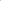 Work Site Qualifications & RatingsComments: Teacher-Coordinator Signature _______________________________________________________Name of Business:Owner’s Name:Physical Address:Type of Business:Contact Person:Title:Email:Phone Number:Possible Job(s) for Student Learners:Possible Work Site Supervisor:Department:Date Visited:Number of Employees:Work Site CharacteristicCircle Rating 1=Good, 2=Fair, 3=PoorComments or Documentation1. Management willing to participate in WBL program1    2    32. Suitable job(s) for student-learner training1    2    33. Work site will provide exposure to a variety of occupational tasks1    2    35. Safe work environment (SDS, safety equipment, injury prevention program, etc.)1    2    36. Equal opportunity employer1    2    37. Facilities are handicapped accessible1    2    38. Facilities and equipment meet industry norms1    2    39. Union issues will not interfere with student-learner1    2    310. Employer will offer orientation in safety, emergency situations, & work environment issues1    2    311. Employer will furnish necessary tools, equipment, and supplies1    2    312. Employer will comply with all applicable state and federal child labor laws1    2    313. Work site supervisor is willing to participate in developing student-learner training plans1    2    314. Work site supervisor is willing to comply with school district policies for work-based learning (evaluations, site visits, communication with teacher-coordinator, etc.)1    2    3Overall Evaluation (Circle One) (1) Good(2) Fair(3) Poor